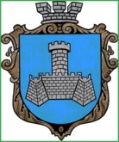 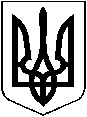 УКРАЇНАХМІЛЬНИЦЬКА МІСЬКА РАДАВІННИЦЬКОЇ ОБЛАСТІВИКОНАВЧИЙ КОМІТЕТРІШЕННЯ“ ___  “  __________   2023 р.	                                                                                №           Про часткове звільнення  гр. Д. О.М. від оплати за харчування її дитинив  Широкогребельському закладі дошкільної освіти  Хмільницької міської ради            Розглянувши клопотання начальника Управління освіти, молоді та спорту Хмільницької міської ради Віталія ОЛІХА  від 14.09.2023 року № 01-15/ 830 про часткове звільнення гр. Д. О. М., яка проживає в  с. Широка Гребля, по вулиці…..,   члена сім’ї учасника бойових дій, від оплати за харчування в Широкогребельському закладі дошкільної освіти Хмільницької міської ради її доньки Д. А. Р., 20______ р.н. , відповідно до комплексної Програми підтримки учасників Антитерористичної операції, операції об’єднаних сил, осіб, які беруть (брали) участь у здійсненні заходів із забезпечення національної безпеки і оборони, відсічі і стримування збройної агресії Російської Федерації на території України та членів їхніх сімей – мешканців населених пунктів, що входять до складу Хмільницької міської територіальної громади, на 2022- 2023 рр., затвердженої рішенням виконавчого комітету Хмільницької міської ради від                      07 квітня 2022 року № 141 (зі змінами), п.4.2, п.п.4.2.2. Додатка №4  Порядку використання коштів місцевого бюджету, передбачених на фінансування заходів комплексної Програми підтримки учасників Антитерористичної операції, операції об’єднаних сил, осіб, які беруть (брали) участь у здійсненні заходів із забезпечення національної безпеки і оборони, відсічі і стримування збройної агресії Російської Федерації на території України та членів їхніх сімей – мешканців населених пунктів, що входять до складу Хмільницької міської територіальної громади, на 2022-2023 рр., затвердженого рішенням виконавчого комітету Хмільницької міської ради від    07 квітня 2022 року № 142 (зі змінами)  та п.7 Додатка до рішення 59 сесії міської ради 7 скликання від 14 січня 2019 року №1885 «Про затвердження Порядку організації харчування в закладах освіти Хмільницької міської територіальної громади у новій редакції» (зі змінами), керуючись ст.5 Закону України «Про охорону дитинства», ст. ст. 32, 34, 59 Закону України «Про місцеве самоврядування в Україні», виконком Хмільницької міської ради                                                   В И Р І Ш И В :1. Звільнити  гр. Д. О.  М., члена сім’ї учасника бойових дій, від оплати за харчування її доньки Д.А.Р., 20_____ р.н., в Широкогребельському закладі дошкільної освіти Хмільницької міської ради  на 50 відсотків від встановленої батьківської плати  з  ________  2023  року  по  31 грудня 2023 р.  2. Контроль за виконанням цього рішення покласти на заступника міського голови з питань діяльності виконавчих органів міської ради (Андрій СТАШКО), супровід виконання доручити Управлінню освіти, молоді та спорту Хмільницької міської ради  ( Віталій ОЛІХ).         Міський голова                                                          Микола ЮРЧИШИН